Zápis zo 18. zasadnutia členov RC Nitra dňa 30. januára 2017 v penzióne ARTINPrítomní :  A. Havranová, I. Košalko, A. Tóth, D. Hetényi,  L. Tatar, J. Stoklasa (účasť v RC hHarmony), E. Oláh, Ľ. Holejšovský  (účasť v RC Harmony) , V. Miklík, L. Gáll
Výmenní študenti  :  Andres  CORTES Manriquez,  Raphael Schmidt Van Den Eeden Leite,  Ana Laura Magana, CindyOspravedlnení :P. Oravec, L. Hetényi, R. Plevka, J. Jakubička, G. Tuhý, P. Szabo,  K. Lacko – Bartoš, M. Svoreň, D. Peskovičová, M. Waldner P. Graffenau, P. Gallo, K. Pieta,  J. Dóczy,Prezident klubu informoval o prednáške v RC Harmony, téma :  Postavenie žien v arabských krajinách, prednášajúca pani PhDr. Al-Absi, PhD.  Anka Havranová pripravila pútavú prednášku o ceste po Vietname a Kambodži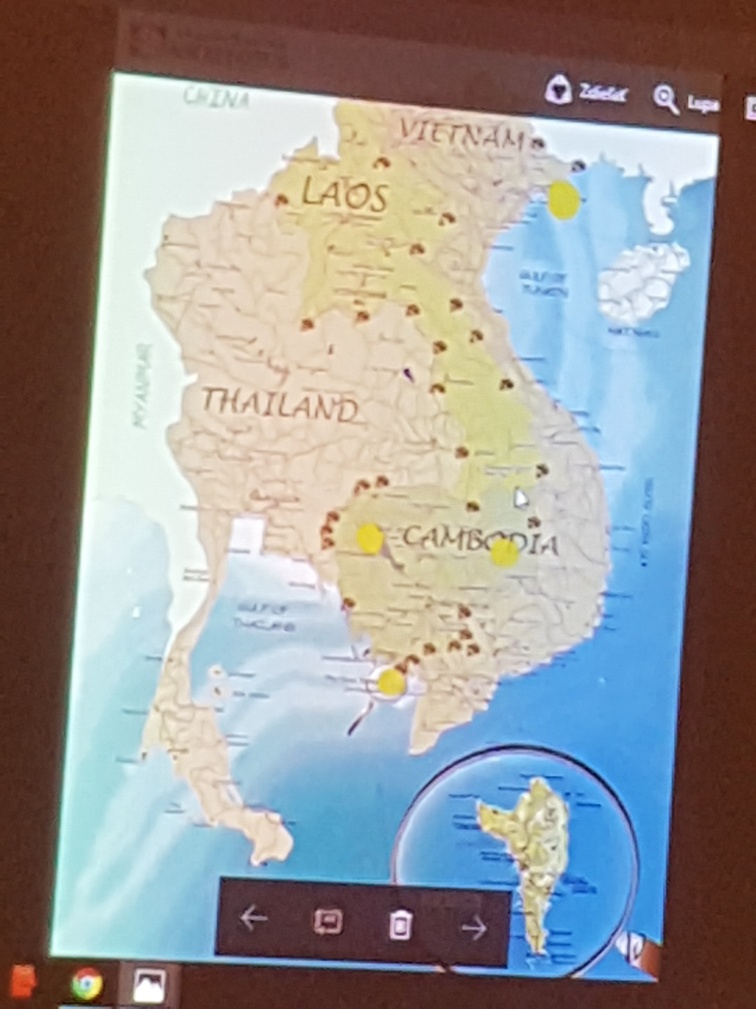 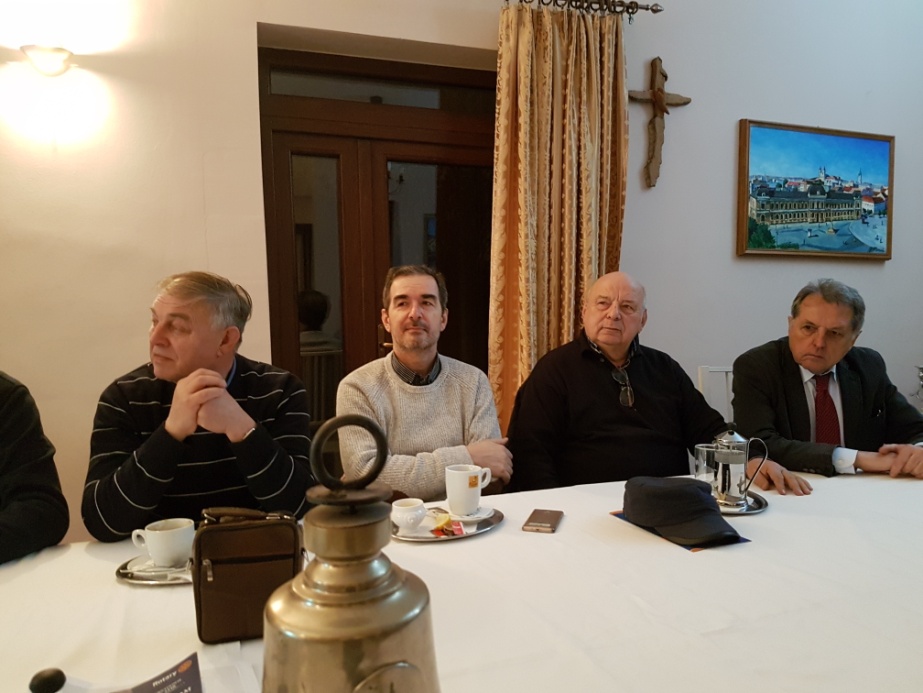 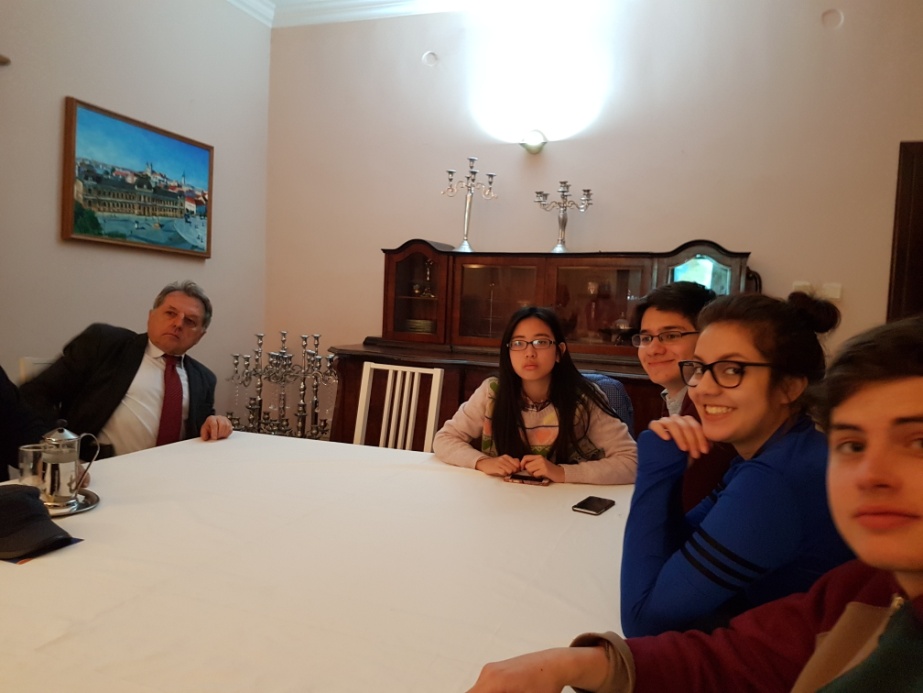 Zmena termínu : dňa 11.2.2017, v sobotu, spoločne oslávime životné jubileum L. Tatara, v penzióne Artin o 18.00 hod.   Prednáška o zážitkoch V. Miklíka z cesty do Argentíny, Chile a oblasti Patagónie bude v pôvodnom termíne  dňa 6.2.2017.Ďalšie zasadnutie RC Nitra bude 6. 2. 2017.Ladislav Gáll, prezident Rotary club Nitra 2016/2017
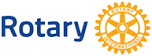 